Транспортировка пострадавшихПри перемещении нужно крепко держать пострадавшегоЧасто при оказании первой помощи возникает необходимость в перемещении или транспортировке пострадавшего. Разумеется, это нужно делать осторожно. Следует помнить, что нельзя слегка придерживать пострадавшего только из опасения причинить ему боль. Как правило, пострадавшие до такой степени обессилены, что они не в состоянии помочь переносящему их человеку. С другой стороны, человек, оказывающий помощь, может поскользнуться и упасть вместе с пострадавшим. Учитывая тот факт, что у пострадавшего ограничены движения и ослаблены защитные рефлексы, становится понятным, почему так важно крепко удерживать пострадавшего. Все действия по оказанию помощи необходимо грамотно спланировать с учетом того, что движения пострадавшего ограничены. Перед тем, как перенести пострадавшего, подумайте, не надо ли поместить под него одеяло, снять с него одежду, стесняющую движение, и предпринять какие-нибудь дополнительные меры. Пострадавший поблагодарит Вас за то, что Вы избавите его от лишних движений и соответственно от боли. Да и транспортировка пострадавшего пройдет спокойнее. Спасатель должен сидеть напротив пострадавшегоЕсли пострадавший может сидеть, то в этом случае опорная спинка должна быть достаточно высокой и, желательно, удобной для больного (для этого рекомендуется подложить подушечку или одеяло). Для того, чтобы пострадавший внезапно не упал вперед, спасателю следует сесть напротив. То, что человек, оказывающий первую помощь, должен всегда находиться напротив пост радавшего, указано во всех правилах оказания первой помощи. 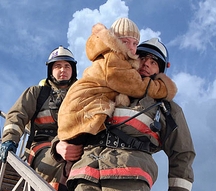 Транспортировка в случае, когда пострадавший может идтиДалеко не всегда пострадавшего надо переносить. Иногда он способен дойти до носилок или транспортного средства самостоятельно. Однако, как правило, человек, оказывающий первую помощь, должен помочь ему это сделать. Способ оказания помощи при передвижении зависит от того, какие травмы получил пострадавший, а также от его роста. Если спасатель ниже ростом, чем пострадавшийЧеловек, оказывающий помощь, встает рядом с пострадавшим. Затем он помещает руку пострадавшего на свое плечо и крепко ее удерживает. Другую руку он помещает под подмышкой и берет пострадавшего за плечо. Крепко удерживая пострадавшего за плечо, спасатель прижимает его к себе. Человек должен чувствовать опору. Спасатель и пострадавший одинакового роста или спасатель выше пострадавшегоСпасатель встает рядом с пострадавшим. Руку пострадавшего он помещает на свое бедро и удерживает ее своей рукой. Свою другую руку он помещает под подмышку пострадавшего и берет его за плечо. Придерживая за плечо, он придвигает пострадавшего к себе. Если спасателей двоеСпасатели встают с обеих сторон от пострадавшего. Каждый из них кладет руку пострадавшего себе на плечо или бедро (согласно вышеизложенным инструкциям). Затем спасатели обхватывают пострадавшего за талию и таким образом крепко его удерживают. Передвигаясь с пострадавшим, не идите с ним «нога в ногу». Если ваши шаги не будут совпадать, пострадавший сможет лучше опереться на ведущего его человека. Всегда следует помнить о том, что в любой момент пострадавший может упасть в обморок. Если во время перемещения пострадавший падает в обморок, осторожно опустите его на землю. Способ Раутека для транспортировки пострадавшегоСлучается, что пострадавших необходимо быстро транспортировать из опасной зоны. Не всегда человеку, оказывающему первую помощь, легко это сделать. Возникает еще больше трудностей, если пострадавший не может передвигаться самостоятельно или находится без сознания. В таких случаях поможет способ Раутека, который придумал учитель физкультуры из Австрии, чьим именем он и был назван. Способ Раутека прост, кроме того, для транспортировки пострадавших его могут применять спасатели, не отличающиеся крупным телосложением. Этот способ предназначен для одного (первый способ Раутека) или двух спасателей (второй способ Раутека). Первый способ РаутекаЭтот способ может даже применять один спасатель. В первую очередь пострадавшего необходимо осторожно уложить на спину. Оказывающий первую помощь приседает над пострадавшим так, чтобы его ноги оказались на уровне головы пострадавшего. Обеими руками он берет чуть ниже подбородка голову пострадавшего и укладывает ее себе на плечо, затем резким движением поднимает верхнюю часть туловища пострадавшего и усаживает его (человек сгорблен). Спасатель на прямых руках удерживает пострадавшего в описанной позе. Затем он передвигается к спине пострадавшего, во избежание падения придерживая его за колени. Одну руку пострадавшего сгибают в локте. Спасатель просовывает обе руки под руками пострадавшего и крепко обхватывает его предплечье. Спасатель встает на колени, выпрямляется, переносит центр тяжести своего тела назад и усаживает пострадавшего себе на колени. Затем пострадавшего спиной на полусогнутых ногах выносят из опасной зоны. Способ Раутека можно применить и для вытаскивания пострадавших из автомобиля после автомобильной аварии. Каждый человек, оказывающий первую помощь, должен знать следующее: После того, как были открыты дверцы автомобиля, необходимо, разумеется, если это возможно, выключить мотор, затем отстегнуть ремень безопасности и попытаться осторожно вытащить пострадавшего. При вытаскивании пострадавшего, сидящего на месте водителя, необходимо следить за тем, чтобы его ноги не застряли между педалями. Одной рукой следует обхватить пострадавшего за бедра, другой - осторожно придерживать его за колени. Это поможет немного повернуть его в автомобиле для того, чтобы можно было применить способ Раутека. Второй способ РаутекаЭтот способ можно применять, если спасателей двое. Один спасатель выполняет все действия в соответствии с первым способом Раутека. В тот момент, когда он перемещает пострадавшего на свои бедра, второй спасатель скрещивает ноги пострадавшего и обхватывает их в области плюсневых суставов. По команде первого спасателя он поднимает ноги. После этого пострадавшего можно поднять или нести. При применении второго способа Раутека необходимо знать, что вся тяжесть тела пострадавшего приходится не на ноги спасателя, а на предплечье пострадавшего. Если рука слишком сильно прижата к груди, возможно нарушение дыхания. Поэтому способ Раутека рекомендуется применять только при транспортировке пострадавших на небольшие расстояния. При применении способа Раутека спасатель должен обеими руками обхватить пострадавшего за предплечье. При этом большие пальцы должны находиться сверху, а не между предплечьем и грудной клеткой, иначе спасатель может пострадать. 